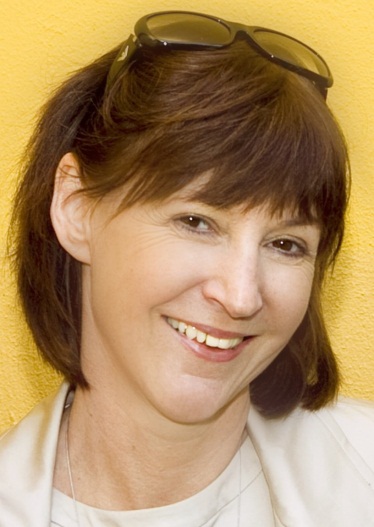 VitaMaud ButterMaud Butter erhielt ihre erste tänzerische Ausbildung in Jena. Nach einem erfolgreichen Hochschulstudium als Dipl.-Betriebswirt ging sie als Organisationsleiterin und tanzpädagogische Assistentin an das Tanzhaus Benshausen in Thüringen. Parallel dazu absolvierte sie dort die Ausbildung zur Tanzpädagogin und nahm an allen tänzerischen Weiterbildungen des Zentralhauses für Kulturarbeit der DDR teil. Im Jahr 1983 wurde sie Schülerin von Aenne Goldschmidt. Seit 1989 arbeitet sie als Tanzpädagogin, Trainingsmeisterin und Choreografin im Folkloretanzensemble „Thea Maass“ der TU Dresden, dessen künstlerische Leiterin sie ab 2006 ist. Ab dem Jahre 1996 intensivierte sich die Zusammenarbeit mit Aenne Goldschmidt. Maud Butter wurde von ihr als Nachfolgerin ernannt und führt Lehrgänge in verschiedenen Regionen Deutschlands durch. Von 1989 – 2012 unterrichtet sie im Kinder- und Jugendtanzstudio der TU Dresden Modern Dance, kreativer Kindertanz und Improvisation.Seit 1997 unterrichtet Maud Butter an der Palucca Hochschule Dresden das Fach Deutsche Folklore und Methodik.Kurzbeschreibung Tanzleiterseminar Thema: Raumformen, Aufstellungsarten, Fassungen aus der deutschen Folklore und ihre Verwendbarkeit in der choreografischen Arbeit mit Kindern, Jugendlichen und ErwachsenenDie deutsche Folklore ist reich an Raumformen, Aufstellungsarten und Fassungen im Paar, im Trio und in der Gruppe.In der Fortbildung werden ausgewählte Folkloreelemente vermittelt und ihre Verwendbarkeit im Tanzunterricht und in der choreografischen Arbeit, auch im zeitgenössischen, urbanen Tanz, demonstriert und diskutiert. TanzleiterInnen und ChoreografInnen, die nicht auf dem Gebiet der deutschen Folklore arbeiten, können das vermittelte tänzerisches Material in allen Stilrichtungen des Tanzes anwenden.Die Teilnehmer haben darüber hinaus die Möglichkeit, Fragen, die sich in ihrer tanzpädagogischen Arbeit zur Methodik der Vermittlung der Deutschen Folklore ergeben haben, zu stellen.Mit freundlicher Unterstützung durch: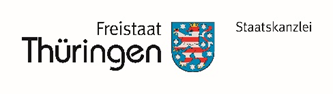 Veranstaltungsort:Tanztenne PetersbergPetersberg 399084 ErfurtGebühren:55,-€ für alle Teilnehmer35,-€ für die Teilnehmer welche Mitglieder vom Thüringer Tanzverband e.V. sindBankverbindung: Volksbank Saaletal e.G.IBAN: DE62 8309 4454 0340 0005 44Zahlungsgrund: Name, Vorname/Kontertanz Info & Anmeldung unter:Thüringer Tanzverband e.V.Anger 1099084 ErfurtTel.:	0361/64412974E-Mail: info@tanzverband.deHomepage: www.tanzverband.deDatenschutz & Urheberrecht:Im Rahmen des Workshops entstandenen Foto- und Videoaufnahmen, sowie personenbezogene Daten können im Rahmen vom Thüringer Tanzverband e.V. und der allgemeinen Verbandsarbeit veröffentlicht und gespeichert werden. Die Speicherung der gesammelten Daten erfolgt im Rahmen der allgemeinen gesetzlichen Aufbewahrungsfristen, auf lokalen und gesicherten Datenspeichern. Die erhobenen Daten dienen der rechtlichen Absicherung und werden nicht an projektfremde Dritte weitergegeben. Ein Auskunftsersuchen ist jederzeit möglich.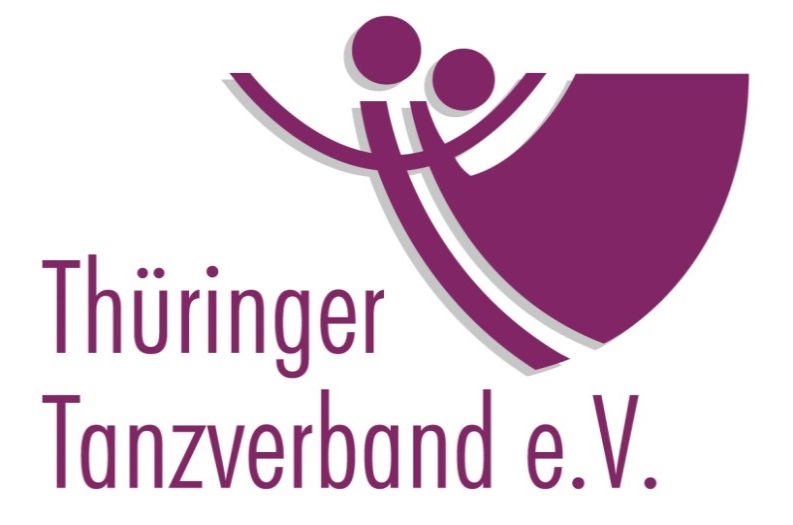 Der Thüringer Tanzverband lädt ein zumWorkshop„Raumformen, Aufstellungsarten, Fassungen“mit Maud Butteram 24. August 2024von 10:00 bis 16:00 Uhrin der Tanztenne Petersberg/ Erfurt